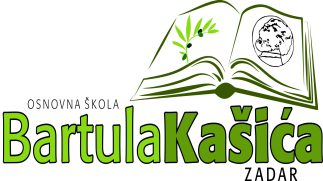 Osnovna škola Bartula Kašića Bribirski prilaz 2 23 000 ZadarKLASA: 003-06/16-01/01URBROJ: 2198/04-20-16-01Zadar, 25. siječnja 2016.POZIV članovima ŠOPozivam Vas na sjednicu Školskog odbora koja će se održati dana 26. siječnja 2016. godine ELEKTRONSKIM PUTEM U PERIODU OD 9,00-10,30 SATI u kojem periodu molim da pošaljete Vaša očitovanja Za sjednicu predlažem sljedeći:D N E V N I   R E D :Prethodna suglasnost za zasnivanje radnog odnosa sa sa Vilkom Dujmovićem na radnom mjestu učitelja hrvatskog jezika( dopunska nastava za učenike koji nedovoljno pozanju hrvatski jezik) do 60 dana                                                                                             Predsjednica ŠO:________________Elza Nadarević BaričićDostaviti: 1. Elza Nadarević Baričić                 2. Dinko Marin                  3. Mejra Uglešić                 4. Božena Župan                 5. Stipe Bjeliš                 6. Iris Pavić Tumpa                 7. Marinko Bakmaz                 8. Katica Skukan,ravnateljica                 9. Oglasna ploča Škole                 10. Pismohrana